DEPARTEMANTA FIAINAM-PIANAKAVIANA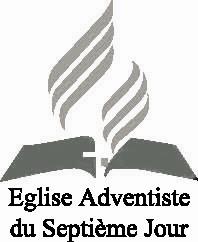 ANDEFASANA    	:   	Ny mambran’ny Fiangonana rehetra eto amin’ny F.M.C.ANTONY VOALOHANY :      	BOKY “ TOKANTRANO SAMBATRA SY TRETRIKA” Volume 2Ny faran’ny volana APRILY izao ny Boky faharoa “TOKANTRANO SAMBATRA sy TRETRIKA” no hivoaka. Ireo lohateny efa novelabelarina tao amin’ny radio kanefa tsy hitanao tao amin’ny boky voalohany no ho hitanao amin’ity boky faharoa ity. 3.000 Ariary no vidin’ny boky. Azonao atao ny mamandrika avy hatrany satria vitsivitsy ihany no natonta.Ny tanora rehetra hamonjy ny Sabatan’ny Mpitovo izay hatao ao ANTSAHAMANITRA ny 10 jona 2017 izaodia mpirisihina hividy ity boky faharoa ity.ANTONY FAHAROA	:	FITSANGATSANGANANANy fisoratana anarana amin’ny fitsangatsanganana BATOU BEACH dia mifarana amin’ny Zoma 28 aprily 2017 amin’ny 12 ora atoandro. Aoka aterina ao amin’ny Chef MOÏSE ny lisitra sy ny vola mifanaraka amin’izany. Ampahatsiahivina fa 1200 Ar no efain’ny olona iray 11 taona no miakatra Marihina ihany koa fa tsy misy fandraisana anarana intsony ho an’izay tara. Mankasitraka e! ANTONY FAHATELO	:	ANTANANARIVO HO AN’I KRISTYNy fianakaviana izay mahatratra ireto tanjona ireto dia hisy mari-pankasitrahana lehibe ho azy ireo :Fianakaviana manana intéressés hatao batisa betsaka indrindraFianakaviana nahavita nizara boky misionera “Tanatara mitory fanantenana” betsaka indrindra tamin’ny volany manokanaMarihina fa aterina aty amin’ny F.M.C. ny lisitr’ireo intéressés hatao batisa hatramin’ny 19 may 2017 ----------------------- oOo ------------------------DEPARTEMANTA FIPIKRIANDEFASANA	:	Ho an’ny Loholona rehetra sy ny mpitahiry vola ary ny mambra rehetra eto amin’ny F.M.C.ANTONY	:  	FANOVANA VAOVAO  MAHAKASIKA NY FANATITRAAraky ny tapaka teo amin’ny fivorian’ny komity UNION dia nofoanana ny tari-dalana teo aloha (izay efa navoaka circulaire ny volana martsa 2017) momba ny fanatitra ka Ity filazan-draharaha ity no solon’ny filazana sy ny fanavaozana rehetra teo aloha. Hamafisina izany fa ity tari-dalana vaovao ity indray no manan-kery manomboka izao ary hampiarina eo amin’ny Fiangonana rehetra. Toy izao ny momba izany :FANATITRA TATAZANA MANDRITRA NY SEKOLY SABATAFanatitra fanambinana, tsingerin-taona dia tsy miova fa tatazana eo am-pitsanganana mandritra ny 5 minitra toy ny teo aloha.Mandritra ny famerenana lesona dia tatazana ny fanatitry ny sekoly sabata isan-kilasy. Angonin’ny sekretera izany ary soratana ao anaty rejistra mba hahitana ny fitomboan’ny aim-panahin’ny kilasy.FANATITRA FAMPANDROSOANA SY OASISNy fanatitra fampandrosoana sy Oasis dia FOANA manomboka ny 22 aprily ho avy izao. Tsy misy intsony izany ireo karazana fanatitra ireo.FANATITRAN’ NY FANOMPOAM-PIVAVAHANAFANAMARIHANA: Ezahina ny tsy hisy ny fanatazana fanatitra ny folak’andro fa amin’ireo voalaza eo ambony ireo ihany.Raha mila fanazavana fanampiny dia aza misalasala miantso ny tompon’andraikitry ny FiPiKri eto amin’ny FMC dia i: Pasteur Lalaniaina  RATSIMBAZAFY- Tel : 034 07 817 77 na manatona mivantana aty amin’ny Birao FOIBE.----------------------- oOo ------------------------DEPARTEMANTA FAMPIELEZAM-BOKYANDEFASANA    	:   	Ny Pasitora sy ny mambra rehetra eto amin’ny F.M.C.Manolotra fisaorana ho antsika rehetra tamin’ny fiaraha-miasa nataontsika tamin’ny sabata 18 martsa 2017 lasa teo ny amin’ny nizarana ny Boky « TANTARA MITORY FANANTENANA »Araka ny tari-dalana avy any amin’ny FOIBE MANERAN-TANY dia ny Sabata 15 aprily 2017 no daty hanaparitahana amin’ny fomba ofisialy io bokty misionera “TANTARA MITORY FANANTENANA” io. Toy izao ny fandaharam-potoana :  SABATA 15 aprily 2017 folakandro : Mivoaka avokoa isika rehetra mizara io boky io amin’ireo olona manodidina antsika, ny olona liana, ny mpanaraka kaoferansa sy seminera …Manatona aty amin’ny Birao FOIBE raha hividy io boky io ianao. Misaotra indrindra e!----------------------- oOo ------------------------DEPARTEMANTA ASAFIANDEFASANA    	:   	Ny Fiangonana rehetra eto amin’ny F.M.C.VOLANA APRILYHetsika eny anivon’ny TARIKA MIASA. Efa tokony amperinasa avokoa  ireo Tarika Madinika rehetra.Aoka ho faritana ny site-fitoriana : PL iray = Site irayVOLANA MAY : VOLAN’NY FIJINJANA30 aprily – 20 may     SEMINERA3 jona    BATISAMarihina fa azonao ampiasaina avokoa ireny fitaovana fanaovana kaoferansa maro efa nozaraina ireny.----------------------- oOo ------------------------DEPARTEMANTA TANORAANDEFASANA	:	Ny Pasitora rehetra, Loholona sy Talem-piangonana ary ny Filoha sy ny Tanora rehetra F.M.C.ANTONY	:  	FISAORANA ireo CR niasa teo aloha ary FANENDRENA  CR vaovaoNy Departemanta Tanora F.M.C. dia manolotra fisaorana eram-po eran-tsaina ireo CR rehetra niasa nairaka taminy tamin’ny fanatontosana ireo programan’asa rehetra napetraka ho tanaterahina. Andriamanitra anie hanafy hery anareo hatrany eo amin’ny fanoloran-tenanareo hanohy ny asany amin’ny sehatra misy anareo tsirairay avy.Ireto indray ireo CR izay notendren’ny Komitin’ny Fédération Madagasikara afovoany hiasa manomboka izao :Dia maniry indrindra ny fahaasoavan’ny Tompo ho amin’izy ireo isika eo am-panatontosany ny andraikitra napetraky ny tompo amin’izy ireo. Aoka samy hitondra am-bavaka azy ireo amin’izao andraikitra nanendrena azy izao.Marihina fa 2 taona no fe-potoana hiasan’izy ireo amin’izao fanendrena azy ireo izao. ----------------------- oOo ------------------------DEPARTEMANTA MINENFANDEFASANA	:	Ny Pasitora rehetra, Loholona sy Talem-piangonana ary ny Filoha MINENF rehetra F.M.C.ANTONY	:  	FAMPAHATSIAHIVANA ireo RALLYE de l’EVANGELISATION isam-paritraREGION ITASY    :   18 – 21 may 2017 ao MIARINARIVO. Ilazana ianareo rehetra Distrika ato ami’ny Faritra ITASY fa miso-                                         katra ny fisoratana anarana ary alefa aty amin’ny FMC ny anaran’ny ankizy alohan’ny 10 may .REGION ALAOTRA :   1 – 4 jona 2017ao AMBATONDRAZAKA. Misokatra ny fisoratana anarana ka ho anareo                                      kosa dia alefa aty amin’ny FMC ny anaran’ny ankizy alohan’ny 20 may 2017REGION ATSINANANA :   6 – 9 jolay 2017 ao TOAMASINA. Misokatra ny fisoratana anarana ka ho anareo                                            dia alefa aty amin’ny FMC ny anaran’ny ankizy alohan’ny 20 jona 2017.Ny fanomanana ny toerana sy ny trano hivoriana dia anjaran’ny Distrika mpandray.Ireto avy ny zavatra entina : Baiboly, lesona, fihirana ary bokim-bavaka. Fitaovam-patoriana sy fihina-nana. Fitaovam-pidiovana.Ny fandrahoana ny sakafo dia anjaran’ny Distrika tsirairay no manao fandaminana toy ny mahazatra.----------------------- oOo ------------------------DEPARTEMANTA MIFEMANDEFASANA		:	Ny Lehiben’ny MIFEM sy ny vehivavy rehetra manerana ny F.M.C.ANTONY		:  	KONGRESY LEHIBE MIFEMDATY sy TOERANA	:	08 – 13 aogositra 2017 any MAHAJANGAHOFAN-TRANO		:	10.000 Ariary mandritra ny 5 andro.BOKY HIFANINANANA	:	ASAN’NY APOSTOLY sy OHABOLANA . Samy manao fifanintsanana isaky ny Distrika ary mitohy eo amin’ny faritra (Région) faranana aty amin’ny KONGRESY  ny solontena iray (1) isaky ny Misiona na Federasiona hifanintsa	na farany.FARA-FISORATAN A ANARANA :	Talata 30 may 2017 amin’ny 4 ora harivaZavatra entina hanaovana asa soa : Ny anjaran’ny FMC dia menaka ka samy manangona 30 litatra avy isaky ny Distrika isika. Aoka hanao ny fanentanana dieny izao isaky ny Distrika!DEPARTEMANTA MINENFANDEFASANA	:	Ny STAFF Minenf rehetra – CR an’ireo Zone (MAndrosoa – Soama – Manjakaray –Avaratetezana) -  CD isaky ny Distrika – Ny Lehiben’ny MINENF isam-piangonanaANTONY	:  	FIANTSOANA FIVORIANADATY sy ORA	:	Alahady 9 aprily 2017 amin’ny 9.00 ora marainaTOERANA	:	BIRAO FOIBE F.M.C. (Salle de Comité)ZAVATRA HO DINIHINAMise au point farany momba ny Seminera sy Kaoferansa. Ento ny anarana sy adiresy hanaovan’ny ankizy kaoferansa.Fanomanana ny fetin’ny reny 28 may 2017Fanomanana ny volana ho an’ny ankizy – Hetsika 11 jona – Fanatrarana ny tanan-dehibe. Aoka ho tonga daholo e!----------------------- oOo ------------------------SAMPANA SERVICE COMMUNAUTAIRE et AUMONERIEANDEFASANA    	 :   Distrika Ambohijanaka, Tanjonandriana, Andraisoro, Antsahasoa, Soamanandrariny,      Androndra,Avaratetezana,Ambohijafy, Isotry ,AmbohitrimanjakaANTONY VOALOHANY :   Fanalana nify ho an’ny voafonja 100Ilazana avokoa ireo fiangonana  voalaza etsy ambony  fa  hanao asa-sosialy   ho an’ireo voafonja miisa 100 eny amin’ny fonjabe Tsiafahy  isika amin’ny alalan’ny fanalana nify.Daty	 : 	Zoma  28 Avrily 2017.Toerana	 : 	Maison de force de Tsiafahy.FanamarihanaMila mandray anjara ny Fiangonana amin’ny vidim-panafody  sy ireo kojakoja ilaina dia 150 Ariary isam-pianakaviana amin’ireo Distrika 10 voalaza etsy ambony  ( 50.000 Ariary/Distrika) .Angonin’ireo CD communautaire ao amin’ny Distrika ireo vola ireo ary entina eny Antsahasoa amin’ny fivoriana ara-dalana ao amin’ny  Ministere adventiste de prison de Tsiafahy ny alahady ,09 aprily 2017 amin’ny 9 ora maraina.Ireo mpandray anjara fototra amin’ny fanalana nify : Clinique dentaire adventiste Soamanandrariny  sy ireo Dokotera Mpitsabo nify adventiste tsara sitrapo rehetra. Ny Aumônerie adventisteMpiara-miombon’antoka :  Ministeran’ny fahasalamam-bahoaka, Ministeran’ny fitsarana, Fiangonana advantista  mitandrina ny andro fahafito, infirmerie maison de force de Tsiafahy.2.	Mila  loko peinture  à l’huile  20 Kg  bleu pastel sy 20 Kg mavo ny quartier I mba hivavahan’ny communauté advantista voafonja ao.  7000 Ar ny Kilao amin’io loko io, izany hoe  raha manolotra 50 Ariary ny isam-pianakaviana amin’ireo Distrika voalaza etsy ambony ireo dia voavidy io loko handokoana ny trano hivavahana io. Koa entanina isika rehetra mba hanolotra ny anjarantsika isam-pianakaviana. Entina amin’io fivoriana io ihany koa ny vidin’io loko io . Koa alao hery ary fa fanahy sarobidy ho an’i Jesosy koa ireo rahalahy ao amin’io fonja io. Marihina fa handraisana rosia ara-dalàna avokoa ny vola izay hatolotry ny Fiangonana.----------------------- oOo ------------------------CENTRE FORMATION DES FEMMESFANAZAVANA FANAMPINY : Téléphones 032 04 754 95  -  033 07 268 09 -  034 64 697 07- Madame OLIVA Birao Foibe SOAMA----------------------- oOo ------------------------Maniry Sabata feno fifaliana sy fahafinaretana ho antsika rehetra eo ambany fitarihan’ny Fanahy Masina!Pasteur ANDRIAMPARATIANA FaneraPrésident  F.M.C.OVIANA NO HANATAZANA AZY ?FITSINJARANA AZYNy fanatitra tatazana mandritra ny fanompoam-pivavahana dia atao anaty valopy manga  ka tsy asiana tonjozotraAtao anaty valopy manga ary tatazana mandritra ny fanompoam-pivavahana50% miakatra  50% mijanonaRaha manao fanatitra tsy ambalopy ny olona iray dia 50% miakatra ary 50% mijanona nefa aoka ho beazina ny tsirairay mba hampiasa valopy manga.Fanatitra manokanaRaha misy ezaka ataon’ny fiangonana eo an-toerana toy ny ezaka fanorenana dia afaka manao izany izy fa mandritra ny fotoana voafetra (ohatra 1 na 3volana) ka rehefa vita ny ezaka dia ajanona ny fanatazana azy. Tsy tokony ho mandavan-taona izany io fanatitra manokana io.Mandritra ny fanompoam-pivavahana100%  mijanona avokoaFARITRAANARAN’NY CRANALAMANGAChef Ny Aina RAMIARANJAKAHARIMANANA (Orvet Intrépide)Loholona Menja RAKOTOARISOA (Isard )ITASYChef RAKOTO François Dollar (Natrix appliqué)VAKINANKARATRALoholona Solofo Tiana ALISON (Setter Docile)BANGOLAVALoholona RANDRIANASOLO Jean (Loup Itinérant)ANALANJIROFOLoholona PIZA Mariel  (Salamandre Actif)Loholona Maminirina RAMIADAMANANA (Gyps Ambitieux)ALAOTRA MANGOROLoholona Davidson ANDRIAMIHAJAMANANA (Thon Doux)Chef RANARIVELO Nomenjanahary (Rales Vivace)ATSINANANALoholona Satien ISECH (Babouine Magnanime)24   – 27 avril2 – 4 mai CARS (3jours)8 – 12 mai15 – 19 mai CARS22 – 24 mai  (3 jours)MARAINA8.30 oraCOUPE & COUTURE     JupeCOIFFURE de baseCOUPE & COUTURE Chemise Coiffure PerfectionnementSMOCKCOUPE & COUTURERobeDECORATION spéciale mariageCOUPE & COUTUREPantalonCUISINE  EuropéenneDECORATION CHAMBRE :      (Couvre lit – Rideau – Moustiquaire…)HARIVA1.30 oraDECORATION  SalleDECORATION SALLEPATISSERIE de BASEPATISSERIE PerfectionnementCHARCUTERIE